Geschichte24. April 2020Der Zweite Weltkrieg - MerktextSchreibe bitte die letzten zwei Kapitel des Merktexts in dein GS – Heft:V. Menschliche Verluste im Zweiten WeltkriegVI. Widerstand während des Zweiten WeltkriegsIhr bekommt den kompletten Text, damit ihr schauen könnt, ob in eurem Heft alles vollständig ist. (wieder ZURÜCKBRINGEN)Wenn das NICHT der Fall sein sollte, dann schreibt alles nach, was noch fehlt!Wenn ihr den Text geschrieben habt, dann schickt bitte ein Foto per WhatsApp!Geschwister Scholl – „Die weiße Rose“ Schau dir die Filmsequenz an. Verwende den QR-Code oder den Link: 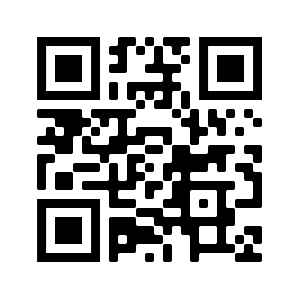 				  oder     		https://youtu.be/xrRO4K0fmlYOberst Schenk Graf von StauffenbergSchau dir die Filmsequenz an. Verwende den QR-Code oder den Link: 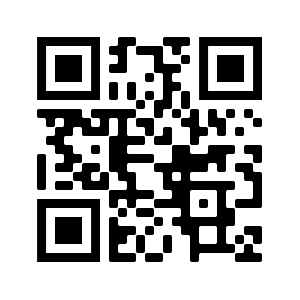 				  oder			https://youtu.be/ZXtbRy3ScqMGestalte zu den „Geschwistern Scholl  - Die Weiße Rose“ und „Oberst Schenk Graf von Stauffenberg“ informative Seiten, ein Poster oder ähnliches. Folgende Informationen sollten enthalten sein:	Geschwister Scholl  - Die Weiße Rose:		* Steckbrief							* Leben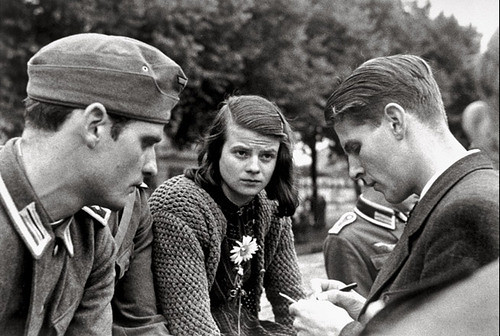 							* Was war die „Weiße Rose“?* Wer war dabei?							* Aktionen							* Ende der „Weißen Rose“ / Was 							   passierte mit den Geschwistern Scholl?							* Zitate							* Gibt es Filme?							* usw.Oberst Schenk Graf von Stauffenberg:		* Steckbrief							* Leben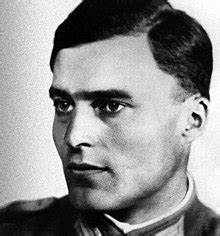 							* Widerstand							* Attentat und Staatsstreich* Wer war dabei?							* Was passierte danach?							* Gibt es Filme?							* usw.Verwende auch Bilder! Schreibe kurze, informative Sätze in EIGENEN Worten!Du kannst die Seiten natürlich auch am Computer gestalten!Beim nächsten Abgabetermin bitte folgende Sachen ins Postfach legen:* GS – Heft* gestaltete Blätter* Merktext - Vorlage